PressemitteilungGesundheit – Lebensaufgabe für Körper, Geist und Seele Zum Welt-MS-Tag erscheint die bewegende Lebensgeschichte einer Betroffenen Bonn, April 2019: Die Diagnose wurde ihr lange verschwiegen. Dann begann Doris Steinhaus nach den Ursachen ihrer Erkrankung zu forschen und alle nur erdenklichen Heilmethoden auszuprobieren. Dabei grub sie tief in der Kriegsgeschichte ihrer Familie. Heute will die lebensfrohe, aktive 74-Jährige allen, die an Multipler Sklerose erkrankt sind, mit ihrer Arbeit und ihrem Buch Mut machen. „Keiner sieht´s. Eine spürt´s. MS – vieles ist unsichtbar“ – unter diesem Motto findet am 30. Mai der diesjährige Welt-MS-Tag statt. Kaum ein Motto könnte treffender sein für den Lebensweg wie für das Lebenswerk von Doris Steinhaus. In ihrer Autobiografie „Die Sonnenputzerin. Mein heilsamer Weg voll Licht und Liebe“ setzt sie sich mit der verborgenen Vergangenheit ihrer Familie auseinander und erzählt ihre Leidens- und ihre Genesungsgeschichte: von den ersten unerkannten Anzeichen in der Kindheit über diverse schulmedizinische Behandlungen und kompletter Ernährungsumstellung bis hin zu alternativen Heil- und Erkenntniswegen.  Entgegen aller Prognosen führt sie heute ein sehr aktives Leben voller Freude und weitgehender Gesundheit. Mit diesem Buch möchte sie anderen MS-Betroffenen, aber auch generell erkrankten Menschen Wege zur Genesung aufzeigen und ihnen Mut machen, diese in die eigene Hand zu nehmen. Bereits seit vielen Jahren gibt die ausgebildete Gesundheitsberaterin Seminare zu Ernährungsthemen und Bewusstseinsbildung. Am 24. Mai 2019 erscheint ihr Buch im Verlag tredition. Doris Steinhaus „Die Sonnenputzerin. Mein heilsamer Weg voll Licht und Liebe“ Verlag tredition Paperback ISBN:	978-3-7482-6711-9    14,90 Euro Hardcover ISBN:	978-3-7482-6712-6    19,90 Euro E-Book ISBN:	  	978-3-7482-6713-3    12,90 Euro www.doris-steinhaus.de zu bestellen beim Verlag tredition, im Buchhandel und bei Amazon Pressematerialien finden Sie auf der o. g. Website unter dem Menüpunkt „Buch/Presse-Infos“ 1610 Zeichen, Veröffentlichung frei, Beleg erbeten, Rezensionsexemplar bitte anfordern bei Doris Steinhaus, Tel. 228-94589550, E-Mail: kontakt@doris-steinhaus.de 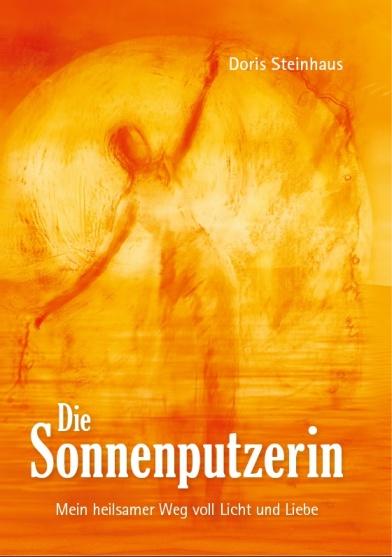 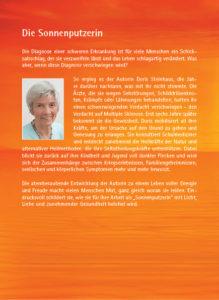 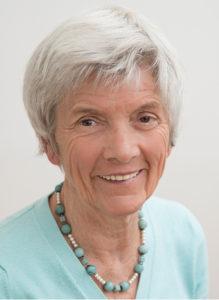 Doris Steinhaus wurde 1944 im ostpreußischen Elbing (heute Elblag in Polen) geboren. Einen russischen Gewaltakt im letzten Kriegsjahr überlebt sie versteckt in einer Schublade. Die Mutter flüchtet mit dem Säugling und dem vier Jahre älteren Bruder nach Ostfriesland. Ihren Vater lernt sie erstmals nach dem Krieg kennen. Doch die Beziehung zu ihm ist von großer Distanz und Kälte geprägt. Die Ursache dahinter entdeckt sie erst spät als Erwachsene. Die Familie zieht mehrfach um. Immer wieder erlebt sie den Verlust von Geborgenheit. Doris Krankheit deutet sich in ihrer Jugendzeit in gelegentlichen Verkrampfungen des Körpers an, wird aber nicht als solche erkannt. Sie macht eine hauswirtschaftliche Ausbildung und übernimmt später die Betriebsleitung für den hauswirtschaftlichen Bereich dieser Ausbildungsstätte. Hier erlebt sie die in ihrer Kindheit vermisste Anerkennung. Doris Steinhaus heiratet 1971 und bekommt zwei Kinder. 1989, nach Jahren körperlichen Leidens, über dessen Ursache die Ärzte rätseln, falsche Diagnosen stellen oder schweigen, erhält sie den endgültigen Befund: Multiple Sklerose. Als die Schulmedizin an ihre Grenzen kommt, beginnt sie mit einer radikalen Ernährungsumstellung und bildet sich in verschiedensten alternativen Heilmethoden fort, die sie in Ihrem Buch in Kurzform vorstellt. Sie schwimmt gegen den Strom, spürt ihre Blockaden auf und hat Erfolg: Physikalische, psychische und geistige Therapien führen sie zu einem gesunden und glücklichen Leben. Die Autorin lebt heute mit ihrem Mann in Bonn. Seit vielen Jahren führt sie Seminare, Vorträge und Beratungen rund um das Thema „Ernährung“ und die Bewusstseinsveränderung durch. „Die Sonnenputzerin“ ist ihr erstes Buch. Sie plant weitere Bücher speziell zum Thema „natürliche Ernährung“ und zur Bewusstseinserweiterung. Diese und andere Materialien stehen in hoher Auflösung zum Download bereit https://www.doris-steinhaus.de/presse/ 